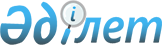 О внесении изменений в совместное постановление Восточно-Казахстанского областного акимата от 2 июля 2012 года № 153 и решение Восточно-Казахстанского областного маслихата от 3 июля 2012 года № 4/65-V "Об установлении минимальных размеров земельных участков сельскохозяйственного назначения, предоставляемых в собственность или землепользование"Совместные постановление Восточно-Казахстанского областного акимата от 12 мая 2023 года № 99 и решение Восточно-Казахстанского областного маслихата от 31 мая 2023 года года № 3/24-VIII. Зарегистрировано Департаментом юстиции Восточно-Казахстанской области 7 июня 2023 года № 8858-16
      Восточно-Казахстанский областной акимат ПОСТАНОВЛЯЕТ и Восточно-Казахстанский областной маслихат РЕШИЛ:
      1. Внести в совместное постановление Восточно-Казахстанского областного акимата от 2 июля 2012 года № 153 и решение Восточно-Казахстанского областного маслихата от 3 июля 2012 года № 4/65-V "Об установлении минимальных размеров земельных участков сельскохозяйственного назначения, предоставляемых в собственность или землепользование" (зарегистрировано в Реестре государственной регистрации нормативных правовых актов за № 2623) следующие изменения:
      заголовок указанного совместного постановления и решения изложить в следующей редакции:
      "Об установлении минимальных размеров земельных участков сельскохозяйственного назначения в зависимости от местных условий и особенностей использования указанных земель, предоставляемых в собственность или землепользование в Восточно-Казахстанской области";
      пункт 1 указанного совместного постановления и решения изложить в следующей редакции:
      "1. Установить минимальные размеры земельных участков сельскохозяйственного назначения в зависимости от местных условий и особенностей использования указанных земель, предоставляемых в собственность или землепользование в Восточно-Казахстанской области согласно приложению к настоящему совместному постановлению и решению.";
      приложение к указанному совместному постановлению и решению изложить в следующей редакции согласно приложению к настоящему совместному постановлению и решению.
      2. Настоящее совместное постановление и решение вводится в действие по истечении десяти календарных дней после дня его первого официального опубликования. Минимальные размеры земельных участков сельскохозяйственного назначения в зависимости от местных условий и особенностей использования указанных земель, предоставляемых в собственность или землепользование в Восточно-Казахстанской области
					© 2012. РГП на ПХВ «Институт законодательства и правовой информации Республики Казахстан» Министерства юстиции Республики Казахстан
				
      и.о. акима Восточно-Казахстанской области

А. Сматлаев

Д. Рыпаков
Приложение к совместному постановлению 
и решению Восточно-Казахстанского
областного акимата 
от 12 мая 2023 года № 99 и
Восточно-Казахстанского областного 
маслихата от 31 мая 2023 года
№ 3/24-VIIIПриложение к постановлению
Восточно-Казахстанского областного 
акимата от 2 июля 2012 года № 153 и 
решению Восточно-Казахстанского областного 
маслихата от 3 июля 2012 года № 4/65-V
     №
Наименование района (города)
Минимальные размеры земельных участков сельскохозяйственного назначения в пределах одного административного района (города), которые могут находиться на праве частной собственности или на праве временного возмездного землепользования (аренды), гектар
Минимальные размеры земельных участков сельскохозяйственного назначения в пределах одного административного района (города), которые могут находиться на праве частной собственности или на праве временного возмездного землепользования (аренды), гектар
Минимальные размеры земельных участков сельскохозяйственного назначения в пределах одного административного района (города), которые могут находиться на праве частной собственности или на праве временного возмездного землепользования (аренды), гектар
Минимальные размеры земельных участков сельскохозяйственного назначения в пределах одного административного района (города), которые могут находиться на праве частной собственности или на праве временного возмездного землепользования (аренды), гектар
     №
Наименование района (города)
у гражданина Республики Казахстан для ведения крестьянского или фермерского хозяйства
у гражданина Республики Казахстан для ведения крестьянского или фермерского хозяйства
у негосударственного юридического лица Республики Казахстан без иностранного участия и его аффилированных лиц для ведения сельско-хозяйственного производства
у негосударственного юридического лица Республики Казахстан без иностранного участия и его аффилированных лиц для ведения сельско-хозяйственного производства
     №
Наименование района (города)
всего
в том числе орошение
всего
в том числе орошение
1
2
3
4
5
6
1
Алтай 
3,1
2
3,1
2
2
Глубоковский
0,9
0,9
0,9
0,9
3
Зайсанский
3,4
2
3,4
2
4
Катон-Карагайский
1,2
1,2
1,2
1,2
5
Курчумский 
3,6
2
3,6
2
6
Самар
2,5
2
2,5
2
7
Тарбагатайский
6,3
2
6,3
2
8
Уланский
1,9
1,9
1,9
1,9
9
Шемонаихинский
0,9
0,9
0,9
0,9
10
город Риддер
0,8
0,8
0,8
0,8
11
город Усть-Каменогорск
1,9
1,9
1,9
1,9